21. Golygu Tudalen Gartref Adran sy'n Seiliedig ar DdelweddPwysig: Cyfeiriwch at Daflen Wybodaeth 9 i ymgyfarwyddo â chynllun sylfaenol tudalennau cartref Adran cyn ceisio golygu tudalen gartref sy'n seiliedig ar ddelwedd.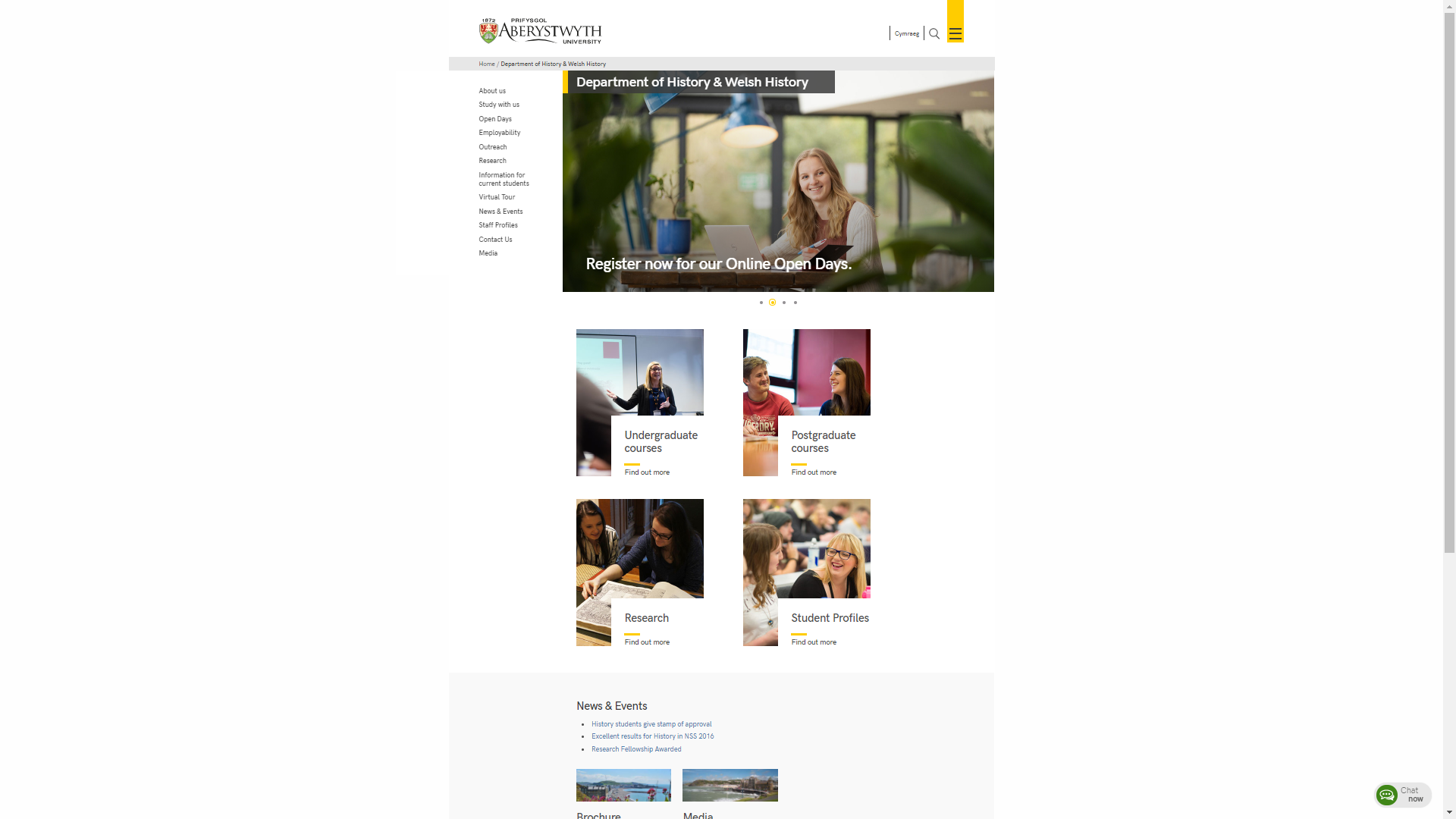 Prif stori (bloc lled dwbl)Pwysig: Os oes gan dudalen gartref eich adran 'lithrydd delweddau' yn hytrach na bloc delwedd hyd dwbl, ni fydd modd i chi ei olygu eich hun. Cysylltwch â Gwasanaethau Gwybodaeth os oes arnoch angen gwneud newidiadau i lithrydd delweddau.Yn Strwythur y Safle, cliciwch ar yr adran "top story" i'w hagorCliciwch ar y tab 'Content'.Dewch o hyd i'r cynnwys gan ddefnyddio'r templed cynnwys "Background image block (no text) (top story)" - caiff y templed a ddefnyddir ei ddangos o dan enw'r cynnwys: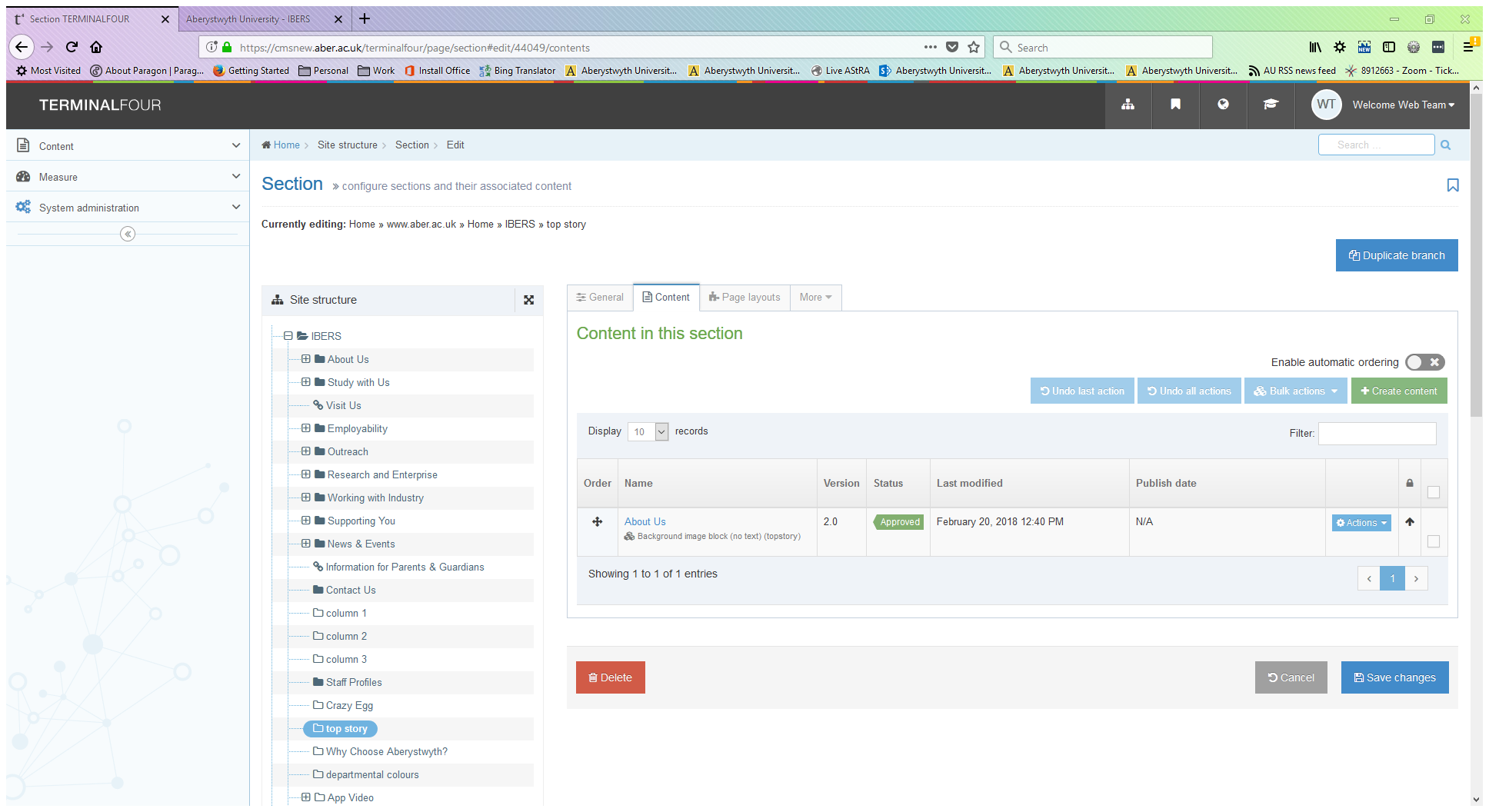 Cliciwch ar enw'r cynnwys er mwyn ei agor i'w olygu: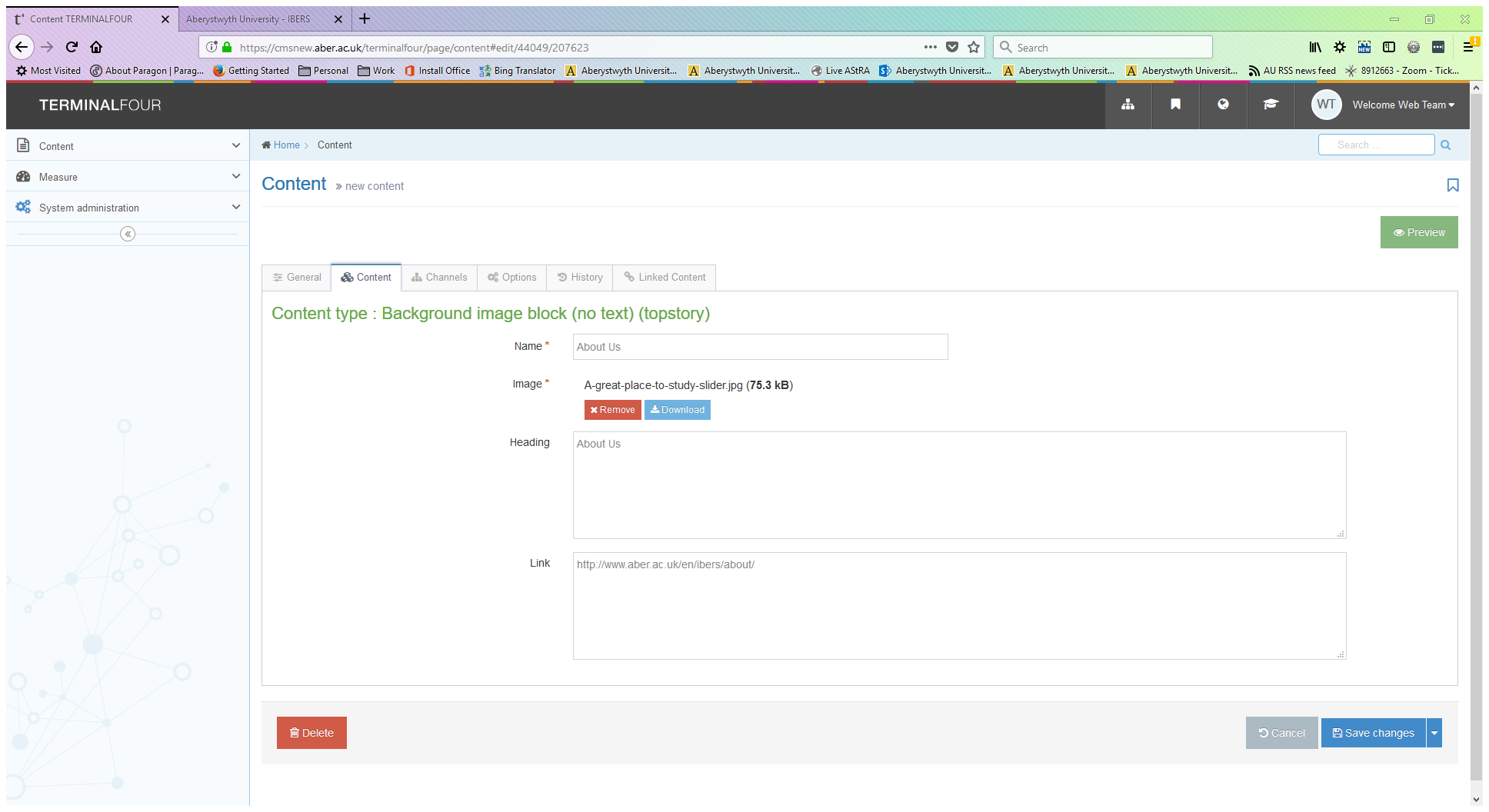 Gwnewch eich newidiadau: I newid y ddelwedd, cliciwch ar y botwm "Remove" i dynnu'r ddelwedd bresennol, yna cliciwch yn y blwch gwag i ddewis eich delwedd newydd.I newid testun y pennawd, newidiwch y testun presennol am eich testun newydd.I newid y ddolen, newidiwch y ddolen bresennol am eich dolen newydd.Cliciwch ar 'Save changes' i orffen.Colofn 1Yn Strwythur y Safle, cliciwch ar yr adran "column 1" i'w hagorCliciwch ar y tab 'Content'.Dewch o hyd i'r cynnwys bloc delwedd priodol gan ddefnyddio'r templed cynnwys "Background image block (no text)" - caiff y templed a ddefnyddir ei ddangos o dan enw'r cynnwys: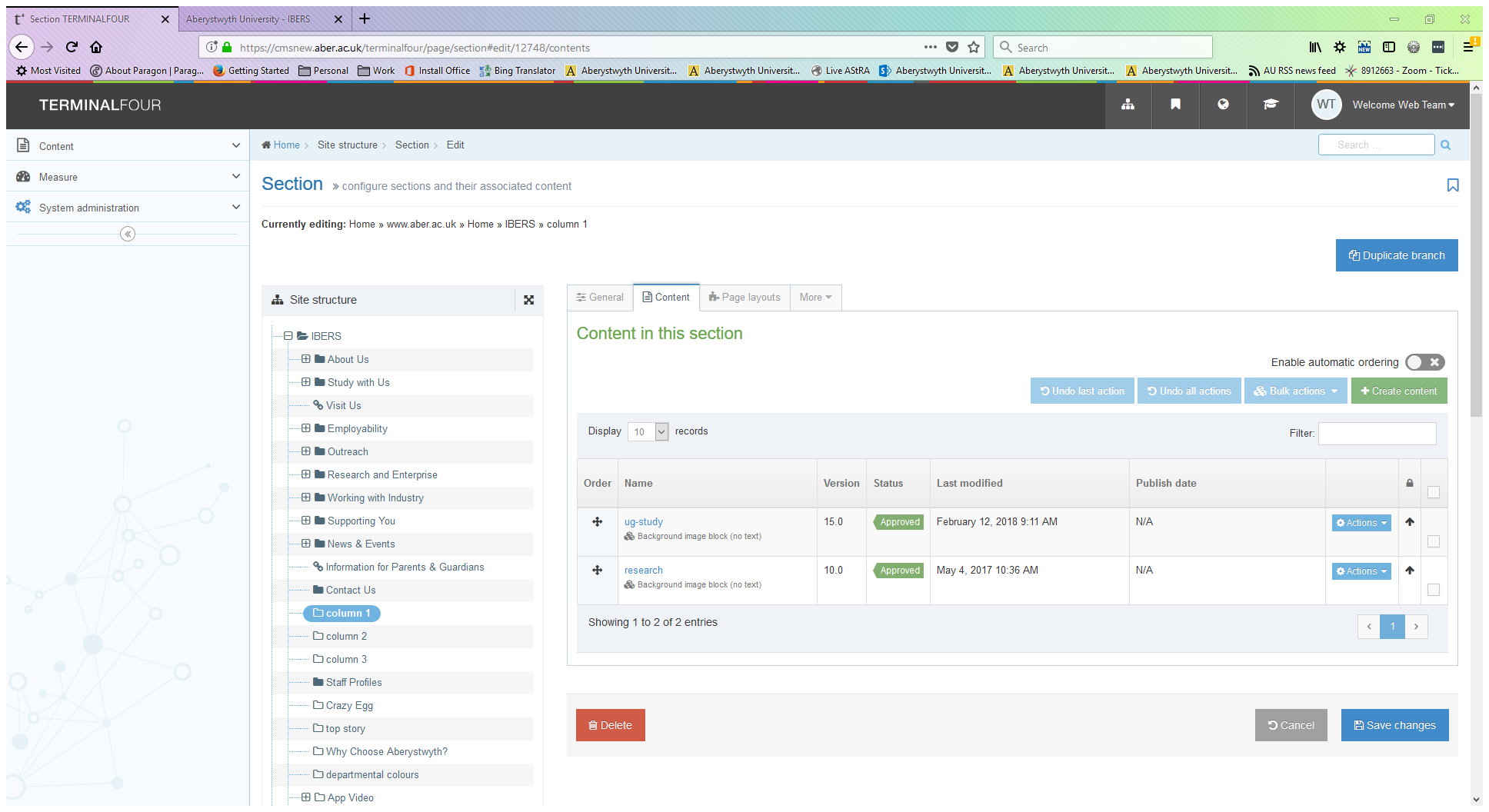 Cliciwch ar enw'r cynnwys er mwyn ei agor i'w olygu: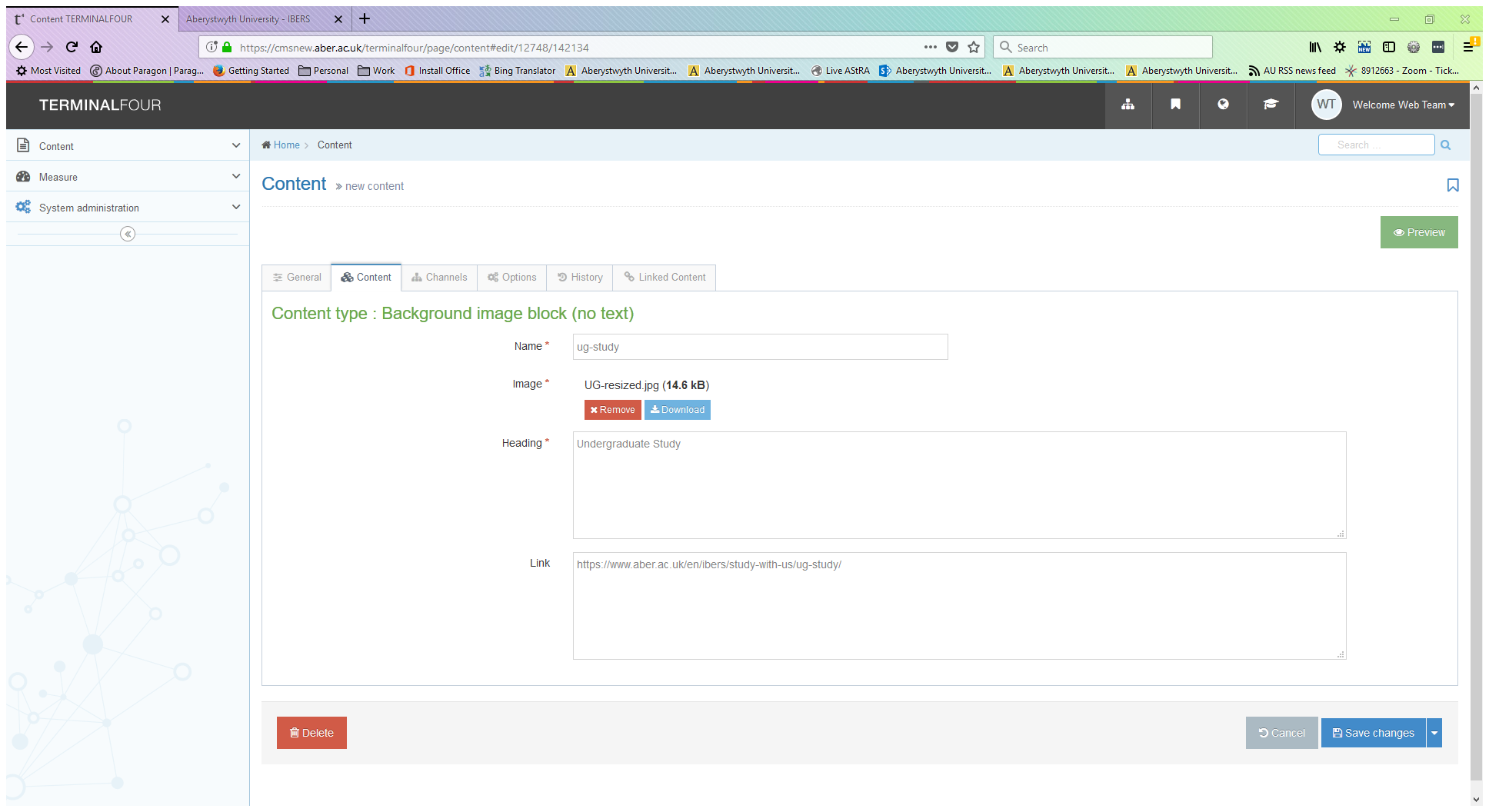 Gwnewch eich newidiadau: I newid y ddelwedd, cliciwch ar y botwm "Remove" i dynnu'r ddelwedd bresennol, yna cliciwch yn y blwch gwag i ddewis eich delwedd newydd.I newid testun y pennawd, newidiwch y testun presennol am eich testun newydd.I newid y ddolen, newidiwch y ddolen bresennol am eich dolen newydd.Cliciwch ar 'Save changes' i orffen.Colofn 2Yn Strwythur y Safle, cliciwch ar yr adran "column 2" i'w hagorCliciwch ar y tab 'Content'.Dewch o hyd i'r cynnwys bloc delwedd priodol gan ddefnyddio'r templed cynnwys "Background image block (no text)" - caiff y templed a ddefnyddir ei ddangos o dan enw'r cynnwys:Cliciwch ar enw'r cynnwys er mwyn ei agor i'w olygu:Gwnewch eich newidiadau: I newid y ddelwedd, cliciwch ar y botwm "Remove" i dynnu'r ddelwedd bresennol, yna cliciwch yn y blwch gwag i ddewis eich delwedd newydd.I newid testun y pennawd, newidiwch y testun presennol am eich testun newydd.I newid y ddolen, newidiwch y ddolen bresennol am eich dolen newydd.Cliciwch ar 'Save changes' i orffen.Colofn 3Yn Strwythur y Safle, cliciwch ar yr adran "column 3" i'w hagorCliciwch ar y tab 'Content'.Dewch o hyd i'r cynnwys bloc delwedd priodol gan ddefnyddio'r templed cynnwys "Background image block (no text)" - caiff y templed a ddefnyddir ei ddangos o dan enw'r cynnwys. Noder, yng ngholofn 3, rydych chi'n debygol o weld nifer o wahanol fathau o gynnwys megis Chat Links a Social Media Links yn ogystal â Background image block (no text), felly gwnewch yn siŵr eich bod yn clicio ar yr un iawn.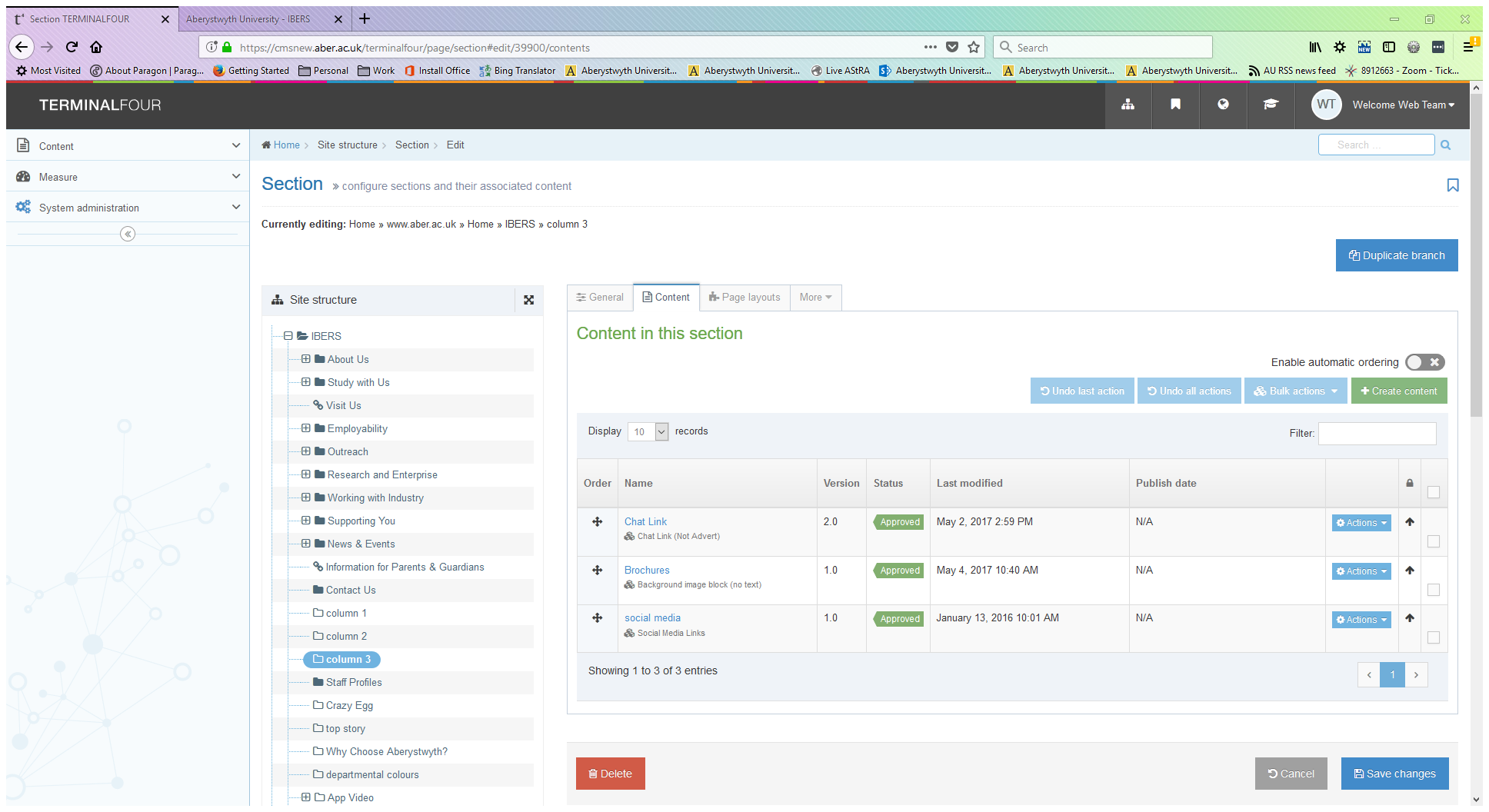 Cliciwch ar enw'r cynnwys er mwyn ei agor i'w olygu: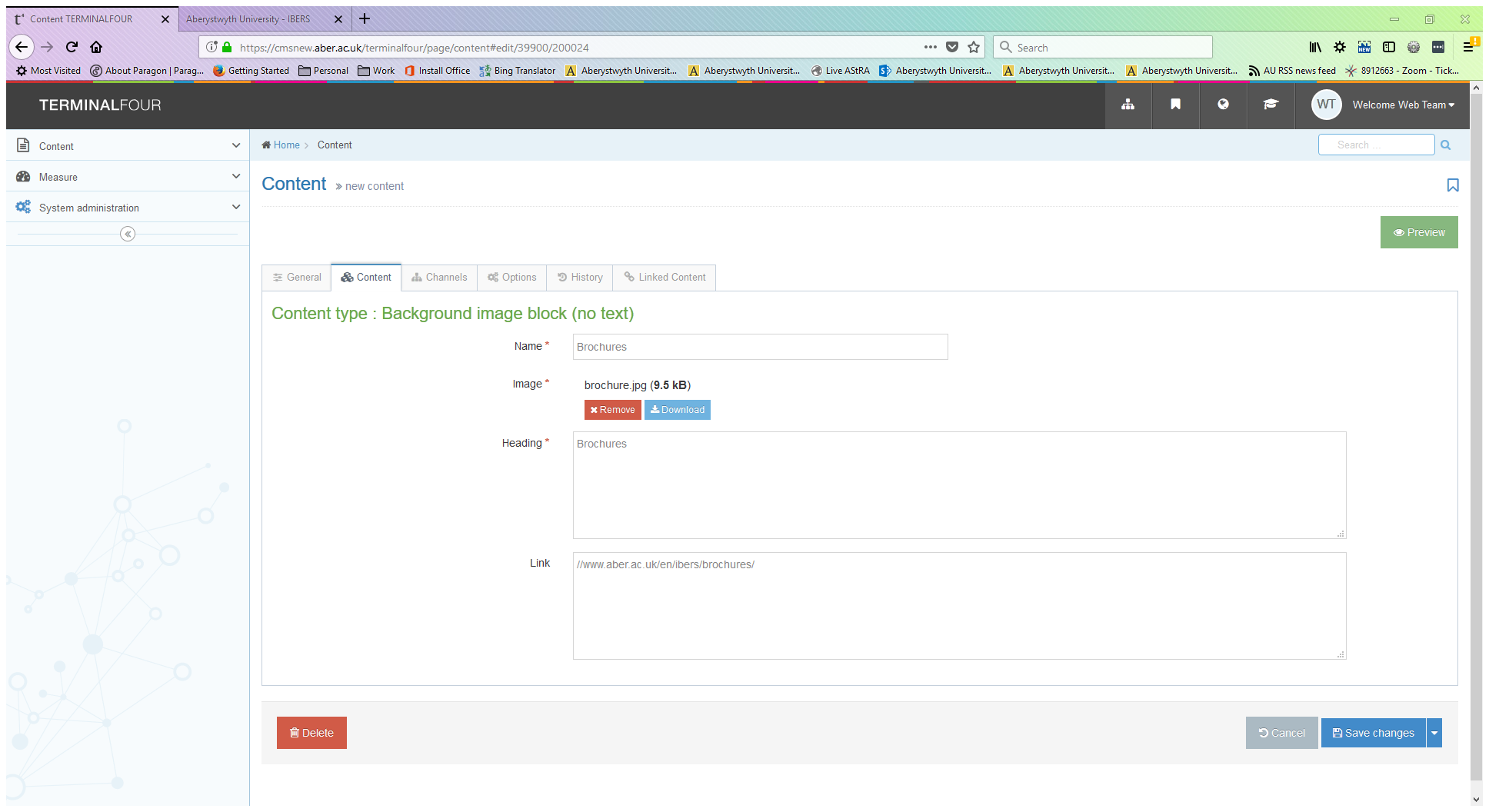 Gwnewch eich newidiadau: I newid y ddelwedd, cliciwch ar y botwm "Remove" i dynnu'r ddelwedd bresennol, yna cliciwch yn y blwch gwag i ddewis eich delwedd newydd.I newid testun y pennawd, newidiwch y testun presennol am eich testun newydd.I newid y ddolen, newidiwch y ddolen bresennol am eich dolen newydd.Cliciwch ar 'Save changes' i orffen.Gwirio eich GwaithCyn symud ymlaen, edrychwch ar ragolwg o dudalen gartref eich adran, drwy ddefnyddio'r dewis 'preview section' ym mhrif adran eich adran. Gwnewch yn siŵr bod y gwaith golygu i'r blociau delwedd yn edrych fel y disgwylir, a'u bod yn cysylltu â'r lleoliadau cywir.GorffenPan fyddwch yn fodlon bod eich blociau delwedd yn edrych ac yn ymddwyn yn gywir, bydd angen i chi eu cymeradwyo. Gweler Taflen Wybodaeth 6 i gael rhagor o wybodaeth am gymeradwyo cynnwys.Bydd eich newidiadau'n cael eu cyhoeddi'n awtomatig i'r gweinydd llwyfannu yn y cyhoeddiad nesaf ar yr amserlen (10 munud ar ôl yr awr). Byddant wedyn yn cael eu trosglwyddo i'r safle byw yn y trosglwyddiad nesaf ar yr amserlen (caiff y rhain eu gwneud trwy gydol y dydd oddeutu 9:30, 11:30 a 16:00).